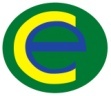 Colegio Emprender OsornoLista de Materiales  2022Sextos BásicosPlan lector para el Primer SemestreNota:Todos los útiles escolares adicionales, solicitados para cada asignatura, deben traerse cuando el profesor lo solicite durante el año escolar. El año 2022 se retoma el uso de UNIFORME.Colegio Emprender OsornoLista de Materiales  2022Quintos  BásicosPlan lector para el Primer SemestreNota: todos los útiles escolares adicionales solicitados, para cada asignatura, deben traerse cuando el profesor lo solicite durante el año escolar. El año 2022 se retoma el uso de UNIFORME.Colegio Emprender OsornoLista de Materiales  2022Cuartos BásicosPlan lector para el Primer SemestreNota: todos los útiles escolares adicionales solicitados, para cada asignatura, deben traerse cuando el profesor lo solicite durante  el año escolar. El año 2022 se retoma el uso de UNIFORME.Colegio Emprender OsornoLista de Materiales  2022Terceros    BásicosPlan lector para el Primer SemestreNota: todos los útiles escolares adicionales solicitados, para cada asignatura, deben traerse cuando el profesor lo solicite durante el año escolar. El año 2022 se retoma el uso de UNIFORME. Lenguaje y Comunicación 2 cuaderno universitario de 100 hojas cuadriculadas.1 carpetas con archivador.1 corrector, lápiz pasta2 destacadores de distintos colores.2 cartulinas de color claro (para exponer)Lengua y Cultura Indígena1 cuaderno universitario 100 hojas.Inglés 1 cuaderno universitario de 100 hojas cuadriculadas. Matemática 2 cuaderno universitario de 100 hojas cuadriculadas1 regla de 20 cm.Lápiz grafito y goma de borrar.Ciencias1 cuaderno universitario de 100 hojas cuadriculadas. 1 carpeta con archivador, color azul.2 destacadores (Cualquier color)Historia1 cuaderno universitario de 150 hojas cuadriculadas.Tecnología 1 cuaderno chico de 40 hojas cuadriculadas.1 pendrive.Artes 1 Block Mediano o n°991 caja de temperas de 12colores, pinceles Nº 2, Nº 4 y Nº 8 de paleta 1 mezclador1 cuaderno hojas blancas universitario o una croquera. 1 caja de lápices de colores1 caja de lápices scriptos1 cola fría mediana aprox 450 gr.3 pliegos de cartón piedra, 1 marcador negro permanenteEstuche completo: lápiz grafito, goma, tijeras, pegamento en barra. Música 1 cuaderno college de 60 hojas  cuadriculadas.1 cuaderno de  media pauta.1 instrumento (opciones: Melódica, teclado; o alguno que domine y tenga en casa, ejemplo: guitarra, violín, ukelele o instrumento de viento diferente a la flauta dulce)Informática Educativa 1 cuaderno chico de 40 hojas  cuadriculadas.1 pendrive.Educación Física 1 cuaderno chico de 40 hojas  cuadriculadas.1 Toalla de mano.1 Botella Plástica de 500 cc.(reutilizable)Buzo del Colegio (pantalón, polerón, polera institucional).Zapatilla deportiva ( no lona)Orientación 1 cuaderno chico de 40 hojas  cuadriculadas. CursosLibro n° 1Libro n° 26° ATerror del Sexto BAutor: Yolanda ReyesHistoria de una gaviota y del gato que le enseñó a volar.Autor: Luis Sepúlveda6° BHistoria de una gaviota y del gato que le enseñó a volar.Autor: Luis SepúlvedaTerror del Sexto BAutor: Yolanda ReyesLenguaje y Comunicación 2 cuaderno universitario de 100 hojas cuadriculadas.1 carpetas con archivador.1 corrector, lápiz pasta2 destacadores de distintos colores.2 cartulinas de color claro (para exponer)Lengua y Cultura Indígena1 cuaderno universitario 100 hojasInglés 1 cuaderno universitario de 100 hojas  cuadriculadas. Matemática 2 cuaderno universitario de 100 hojas cuadriculadas1 regla de 20 cm.Lápiz grafito y goma de borrar.Ciencias1 cuaderno universitario de 100 hojas cuadriculadas.1 kit circuito eléctrico.1 carpeta con archivador color azul.2 destacadores (Cualquier color)Historia1 cuaderno universitario de 150 hojas cuadriculadas.Tecnología 1 cuaderno chico de 40 hojas  cuadriculadas.Artes 1 Block Mediano o n°991 caja de temperas de 12colores, pinceles Nº 2, Nº 4 y Nº 8 de paleta 1 mezclador1 cuaderno hojas blancas universitario o una croquera. 1 caja de lápices de colores1 caja de lápices scriptos1 cola fría mediana aprox 450 gr.3 pliegos de cartón piedra, 1 marcador negro permanenteEstuche completo: lápiz grafito, goma, tijeras, pegamento en barra.Música 1 cuaderno college de 60 hojas  cuadriculadas.1 cuaderno de media pauta.1 instrumento (opciones: metalófono, melódica o teclado)Informática Educativa 1 cuaderno chico de 40 hojas  cuadriculadas.1 pendriveEducación Física 1 cuaderno chico de 40 hojas  cuadriculadas.1 Toalla de mano.1 Botella Plástica de 500 cc.( reutilizable)Buzo del Colegio (pantalón, polerón, polera institucional).Zapatilla deportiva ( no lona)Orientación 1 cuaderno chico de 40 hojas  cuadriculadas.CursosLibro n° 1Libro n° 25° AJulito Cabello y los zombis enamorados.Autor: Esteban CabezasVerónica la niña biónica Autor: Mauricio  Paredes5° BVerónica la niña biónica Autor: Mauricio  Paredes.Julito Cabello y los zombis enamorados.Autor: Esteban CabezasLenguaje y Comunicación 2 cuadernos college de 100 hojas cuadriculadas de 0.5 mm.1 carpetas con archivador.1 corrector, lápiz pasta2 destacadores de distintos colores.2 cartulinas de color claro (para exponer)Inglés 1 cuaderno college de 100 hojas  cuadriculadas Lengua y Cultura Indígena 1 cuaderno universitario cuadriculado de 100 hojas forro café claro.Matemática 2 cuaderno universitario de 100 hojas cuadriculadas1 regla de 20 cm.Lápiz grafito y goma de borrar.Cs Naturales 1 cuaderno universitario de 100 hojas cuadriculadas forro azul. 1 carpeta con archivador color azul2 destacadores (Cualquier color)Historia 1 cuaderno universitario de 100 hojas cuadriculadas forro morado.  Tecnología 1 cuaderno chico de 40 hojas  cuadriculadas forro café.1 regla 30cm.1 tijera.1 pendrive.1 pegamento. Artes 1 Block Mediano o n°991 caja de temperas de 12colores, pinceles Nº 2, Nº 4 y Nº 8 de paleta 1 mezclador1 cuaderno hojas blancas universitario o una croquera. 1 caja de lápices de colores1 caja de lápices scriptos1 cola fría mediana aprox 450 gr.3 pliegos de cartón piedra, 1 marcador negro permanenteEstuche completo: lápiz grafito, goma, tijeras, pegamento en barra.Música 1 cuaderno college de 40 hojas cuadriculadas.1 instrumento melódico (metalófono, melódica, teclado, etc.) Informática Educativa 1 cuaderno chico de 40 hojas  cuadriculadas forro plomo.1 pendriveEducación Física 1 cuaderno chico de 40 hojas  cuadriculadas.1 Toalla de mano.1 Botella Plástica de 500 cc.(reutilizable)Buzo del Colegio (pantalón, polerón, polera institucional).Zapatilla deportiva ( no lona)Orientación1 cuaderno chico de 40 hojas  cuadriculadas forro rosado.CursosLibro n° 1Libro n° 24° ALas descabelladas aventuras aventuras de Julito de Cabello:Autor: Esteban CabezasMac, el microbio desconocidoAuto: Hernán del Solar4° BMac, el microbio desconocidoAuto: Hernán del SolarLas descabelladas aventuras aventuras de Julito de Cabello:Autor: Esteban CabezasLenguaje y Comunicación 2 cuaderno college de 100 hojas cuadriculadas de 0.5 mm.1 carpeta con archivador.1 corrector, lápiz pasta2 destacadores de distintos colores.2 cartulinas de color claro (para exponer)Lengua y Cultura Indígena 1 cuaderno collage cuadriculado de 100 hojas forro café claro.Inglés 1 cuaderno college de 60 hojas  cuadriculadas Matemática 2 cuaderno universitario de 100 hojas cuadriculadas.1 regla de 20 cm.Lápiz grafito y goma de borrar.Cs Naturales 1 cuaderno universitario de 100 hojas cuadriculadas forro azul. 2 destacadores (Cualquier color)1 linternaHistoria 1 cuaderno universitario de 100 hojas cuadriculadas forro morado. Tecnología 1 cuaderno chico de 40 hojas  cuadriculadas forro café.1 pendrive. Artes 1 Block Mediano o n°991 caja de temperas de 12colores, pinceles Nº 2, Nº 4 y Nº 8 de paleta 1 mezclador1 cuaderno hojas blancas universitario o una croquera. 1 caja de lápices de colores1 caja de lápices scriptos1 cola fría mediana aprox 450 gr.3 pliegos de cartón piedra, 1 marcador negro permanenteEstuche completo: lápiz grafito, goma, tijeras, pegamento en barra.Música 1 cuaderno college de 40 hojas cuadriculadas.1 instrumento melódico (metalófono, melódica, teclado) Informática Educativa 1 cuaderno chico de 40 hojas  cuadriculadas forro plomo.1 pendriveEducación Física 1 Toalla de mano.1 Botella Plástica de 500 cc.(reutilizable)Buzo del Colegio (pantalón, polerón, polera institucional).Zapatillas deportivas (no de lona)Orientación1 cuaderno chico de 40 hojas  cuadriculadas forro rosado.CursosLibro n° 1Libro n° 23° AEster y Mandrágora. Una bruja y su gato. Autor: Sophía  DieuideMaría la Dura en un problema peludo: Autor: Esteban Cabezas3° BMaría la Dura en un problema peludo: Autor: Esteban CabezasEster y Mandrágora. Una bruja y su gato. Autor: Sophía  Dieuide